ПОЛОЖЕНИЕо проведении конкурса социально значимых проектов территориального общественного самоуправления Белгородского района«Территория инициатив»I. Общие положения1.1. Положение о проведении конкурса социально значимых проектов территориального общественного самоуправления Белгородского района «Территория инициатив» (далее ‒ конкурс, Положение) разработано 
в соответствии с Бюджетным кодексом Российской Федерации, Федеральным законом от 6 октября 2003 г. № 131-ФЗ «Об общих принципах организации местного самоуправления в Российской Федерации», в рамках реализации программы Белгородского района «Поддержка общественных объединений, некоммерческих организаций и инициатив гражданского общества 
на территории муниципального района «Белгородский район» 
на 2019-2023 годы», утвержденной постановлением администрации Белгородского района Белгородской области от 14 ноября 2018 г. № 133.1.2. Положение определяет цели, задачи, порядок проведения конкурса, критерии оценки проектов, порядок деятельности конкурсной комиссии.1.3. Конкурс проводится в целях финансовой поддержки деятельности территориального общественного самоуправления в Белгородском районе 
(далее – ТОС).1.4. Задачи конкурса: 1) развитие творческой и гражданской активности населения;2) привлечение жителей Белгородского района к решению проблем 
по месту жительства в рамках компетенции ТОС;3) повышение открытости деятельности органов местного самоуправления.1.5. Главным распорядителем средств бюджета муниципального района «Белгородский район» Белгородской области в целях финансовой поддержки ТОС является администрация Белгородского района (далее – Администрация).1.6. Грантовая поддержка социально значимых проектов ТОС осуществляется в пределах бюджетных ассигнований, предусмотренных 
в бюджете муниципального района «Белгородский район» Белгородской области на очередной финансовый год и на плановый период в форме иных межбюджетных трансфертов бюджетам городских и сельских поселений Белгородского района, на территории которых планируется 
к реализации проект. Порядок предоставления иных межбюджетных трансфертов устанавливается Муниципальным советом Белгородского района.1.7. Размер гранта на реализацию социально значимого проекта ТОС составляет до 100 000 (сто тысяч) рублей. Один ТОС вправе получить поддержку на реализацию одного проекта. Заявителем могут выступить совместно до 4 ТОС, имеющих смежные территории, соответственно размер гранта составит до 400 000 (четыреста тысяч) рублей.1.8. Для целей реализации настоящего Положения используются следующие понятия:заявитель – ТОС, представивший для рассмотрения конкурсной комиссии заявку;конкурс, конкурсный отбор – мероприятия, связанные с оценкой, анализом и выбором социально значимых проектов ТОС с наиболее высокими оценочными показателями;социально значимый проект – комплекс взаимосвязанных мероприятий, направленных на достижение конкретных общественно полезных результатов в рамках определенного срока и бюджета;ТОС – самоорганизация граждан по месту их жительства на части территории муниципального образования для самостоятельного и под свою ответственность осуществления собственных инициатив по вопросам местного значения.1.9. На конкурс могут быть представлены проекты ТОС по следующим направлениям:1.10. Не допускается осуществление за счет средств гранта следующих расходов: 1) не связанных с реализацией проекта;2) на приобретение недвижимого имущества;3) на капитальное строительство новых зданий;4) на приобретение алкогольной и табачной продукции;5) на приобретение иностранной валюты;6) предусматривающих финансирование политических кампаний и акций, подготовку митингов, демонстраций и пикетирований; 7) на уплату штрафов и пеней; 8) на приобретение транспортных средств;9) на коммерческие проекты. 1.11. Участие в конкурсе предусматривает софинансирование представленных на конкурс проектов за счет собственных средств ТОС (финансовое и (или) трудовое участие) или средств, привлеченных 
из внебюджетных источников.Доля софинансирования проекта и (или) иного участия ТОС в проекте должна составлять не менее 5 (пять) процентов в общем объеме финансирования проекта.II. Требования к участникамУчастниками конкурса могут быть ТОС, осуществляющие деятельность 
в установленном законом порядке в пределах территории муниципального района «Белгородский район» Белгородской области, представившие заявки 
на реализацию проекта по направлениям, указанным в п. 1.9. настоящего Положения.III. Порядок участия3.1. Один ТОС имеет право подать для рассмотрения не более одной заявки по направлениям, указанным в п. 1.9. настоящего Положения. Заявителями могут выступить совместно до 4 ТОС, имеющих смежные территории в случае, если:1) границы ТОС расположены в пределах одного поселения;2) реализация проекта затрагивает интересы жителей данного поселения.3.2. Проекты, представляемые ТОС, должны реализовываться 
на территории Белгородского района. 3.3. Для участия в конкурсе ТОС в срок с 13 февраля по 14 марта 
ежегодно направляют для рассмотрения конкурсной комиссией заявку 
на русском языке на бумажном носителе в администрацию городского 
(сельского) поселения по месту регистрации ТОС:1) заявление об участии в конкурсе по форме согласно приложению № 1 
к настоящему Положению;2) проект ТОС, оформленный согласно приложению № 2 к настоящему Положению; 3) сметный расчет на реализацию мероприятий социально значимого проекта согласно приложению № 3 к настоящему Положению с приложением документов, обосновывающих расходы на проект (коммерческие предложения 
в количестве не менее 3-х штук, прайсы); сметный расчет, должен соответствовать направлению деятельности по проекту, расходы должны быть минимизированы и экономически обоснованы;4) разрешение администрации городского (сельского) поселения 
по месту регистрации ТОС, на проведение работ по проекту согласно приложению № 4 к настоящему Положению;5) копии учредительных документов ТОС, заверенные в установленном порядке;6) гарантийное письмо о финансировании проекта за счет внебюджетных источников, при наличии софинасирования;7) презентацию проекта в формате Microsoft PowerPoint (на бумажном 
и электронном носителях), фотографии территории, на которой планируется реализация проекта, а также иную, по усмотрению участника конкурса, информацию в отношении предлагаемого к реализации проекта; 8) согласие на обработку персональных данных руководителя(ей) ТОС согласно приложению № 5 к настоящему Положению;9) согласие на публикацию (размещение) на официальном сайте органов местного самоуправления муниципального района «Белгородский район» Белгородской области (https://belgorodskij-r31.gosweb.gosuslugi.ru/) информации о заявителе (Ф.И.О., должность), содержании подаваемой заявки, 
иной информации, связанной с участием в конкурсе согласно приложению № 6 к настоящему Положению.3.4. Руководители ТОС несут персональную ответственность 
за представление достоверной информации.3.5. Заявка, поступившая для участия, регистрируется в журнале учета заявок на участие в конкурсе (далее – журнал) в день поступления. 3.6. Заявки, поступившие после окончания срока приема документов, установленного пунктом 3.3 раздела III настоящего Положения, к участию 
не допускаются.3.7. При наличии замечаний Администрация возвращает заявку ТОС 
на доработку с указанием причин возврата и сроков устранения замечаний 
до окончания срока приема заявок, о чем вносится соответствующая запись 
в журнал.3.8. Заявитель вправе до окончания срока приема заявок обратиться 
в Администрацию с письменным заявлением об отказе от участия и отзыве заявки.3.9. Отозванная заявка не учитывается при определении количества заявок, представленных на участие.3.10. Расходы, связанные с подготовкой и подачей заявок, 
не возмещаются. 3.11. Заявки, представленные для участия, возврату не подлежат.3.12. Информация о ТОС, подавших заявки на участие в конкурсе, размещается на официальном сайте органов местного самоуправления муниципального района «Белгородский район» Белгородской области (https://belgorodskij-r31.gosweb.gosuslugi.ru/) в течение 5 рабочих дней со дня окончания срока приема документов.IV. Порядок рассмотрения заявок и определение победителей4.1. Для рассмотрения вопросов, связанных с конкурсом, Администрацией создается конкурсная комиссия по проведению конкурсного отбора социально значимых проектов ТОС Белгородского района «Территория инициатив» (далее – конкурсная комиссия). 4.2. Конкурсная комиссия является коллегиальным органом, образованным в целях оценки заявок, участвующих в конкурсе, определения победителей конкурса.Состав конкурсной комиссии формируется из представителей органов местного самоуправления Белгородского района, Общественной палаты Белгородского района и утверждается распоряжение Администрации. 4.3. Конкурсная комиссия в своей деятельности руководствуется действующими законодательными актами Российской Федерации, Белгородской области и настоящим Положением.4.4. Функциями конкурсной комиссии являются:1) проверка представленных заявителями заявок на соответствие предъявляемым требованиям;2) оценка представленных заявителями документов на соответствие критериям конкурса в разрезе оценочных ведомостей согласно приложениям 
№ 7, № 8 к настоящему Положению;3) принятие решения об определении победителей конкурса, списка заявителей не допущенных к участию в конкурсе;4) принятие и подписание акта приема результата проекта.4.5. Конкурсная комиссия осуществляет свою деятельность 
на безвозмездной основе.4.6. Конкурсной комиссии состоит из председателя конкурсной комиссии, заместителя председателя конкурсной комиссии, секретаря конкурсной комиссии и членов конкурсной комиссии. Общее число членов конкурсной комиссии составляет не менее 7 человек.В случае временного отсутствия председателя конкурсной комиссии 
его полномочия исполняет заместитель председателя конкурсной комиссии.4.7. Членами конкурсной комиссии не могут быть лица, подавшие заявки 
на участие в конкурсе.4.8. Председатель конкурсной комиссии:1) осуществляет общее руководство работой конкурсной комиссии, ведет заседания;2) подписывает протоколы заседаний конкурсной комиссии.4.9. Секретарь конкурсной комиссии:1) осуществляет подготовку материалов для проведения заседаний конкурсной комиссии; 2) осуществляет сбор и обобщение информаций от членов конкурсной комиссии, в том числе путем подготовки сводной итоговой оценочной ведомости; 3) оформляет протоколы заседаний конкурсной комиссии;4) оповещает членов комиссии о времени и месте заседания конкурсной комиссии; 5) информирует на заседаниях конкурсной комиссии о поступивших проектах и проектах, получивших максимальные баллы. 4.10. Члены конкурсной комиссии:1) участвуют в заседаниях конкурсных комиссий;2) рассматривают и оценивают проекты в соответствии с критериями оценки заявок, согласно приложениям № 7, № 8 к настоящему Положению; 3) заполняют и направляют секретарю конкурсной комиссии оценочную ведомость члена конкурсной комиссии; 4) участвуют в прениях и обсуждениях;5) высказывают свое мнение по существу вопросов, замечания 
и предложения по проектам принимаемых решений;6) в случае несогласия с решением конкурсной комиссии член конкурсной комиссии имеет право письменно выразить особое мнение, которое приобщается 
к протоколу.4.11. В случае, если член конкурсной комиссии лично, прямо или косвенно заинтересован в итогах конкурса, он обязан проинформировать об этом конкурсную комиссию до начала рассмотрения заявок на участие в конкурсе.4.12. Для целей настоящего Положения под личной заинтересованностью члена конкурсной комиссии понимается возможность получения им доходов (неосновательного обогащения) в денежной либо натуральной форме, доходов 
в виде материальной выгоды непосредственно для члена конкурсной комиссии, его близких родственников, а также граждан или организаций, с которыми член конкурсной комиссии связан финансовыми или иными обязательствами.4.13. Члены конкурсной комиссии обязаны соблюдать авторские права заявителей на участие в конкурсе на результаты их интеллектуальной деятельности в соответствии с общепризнанными принципами и нормами международного права, международными договорами Российской Федерации 
и Гражданским кодексом Российской Федерации.4.14. Основной формой работы конкурсной комиссии являются заседания.4.15. Рассмотрение проектов может проходить в заочной и очной форме: 1) в заочной форме – рассмотрение и оценка представленных проектов конкурсной комиссией в соответствии с критериями оценки;2) в очной форме – рассмотрение и оценка проекта проходит, если 
при рассмотрении проектов в заочной форме члены комиссии 
не пришли к единогласному решению.В очной форме защита проектов может проходить в том числе 
с использованием программных средств видеоконференцсвязи, через сеть Интернет.На рассмотрение проектов конкурсной комиссии не могут быть допущены заявки, составленные с нарушением установленных данным Положением требований к заявке.О проведении очной защиты проектов заявители уведомляются не позднее 
2-х дней до даты ее проведения.ТОС, допущенные к очной защите, представляют устную презентацию проекта (до 3-х минут). Во время защиты проекта также могут быть представлены фотографии, проектная документация и иные документы, относящиеся к реализации проекта. Оценка проектов конкурсной комиссией осуществляется на основании критериев согласно приложениям № 7, № 8 к настоящему Положению.Итоговый балл за проект, участвующий в конкурсе, выставляется 
на основании оценочной ведомости, заполненной конкурсной комиссией, 
по итогам заочной или очной защиты проектов.4.16. Заседание конкурсной комиссии по итогам рассмотрения заявок 
и определению победителей конкурса проводится в срок не позднее 30 рабочих дней с даты окончания приема заявок.4.17. Заседания конкурсной комиссии проводятся председателем конкурсной комиссии или в его отсутствие заместителем председателя конкурсной комиссии.4.18. Заседание конкурсной комиссии считается правомочным, если 
на нем присутствует не менее 50 процентов от всех членов конкурсной комиссии.4.19. Решения на заседаниях конкурсной комиссии принимаются 
на основании данных оценочных ведомостей простым большинством голосов присутствующих членов конкурсной комиссии и оформляется протоколом. При равенстве голосов решение принимает председательствующий 
на заседании конкурсной комиссии.4.20. Размер гранта ТОС определяется конкурсной комиссией согласно представленным ТОС сметным расчетам социально значимых проектов. 4.21. Конкурсная комиссия оставляет за собой право уменьшить размер гранта представляемого на реализацию социально значимого проекта, 
в том числе и в случае, если объем средств, указанный в сметных расчетах, превышает лимиты бюджетных обязательств, утвержденных главным распорядителем как получателю бюджетных средств на очередной финансовый 
год и на плановый период.4.22. Решение конкурсной комиссии об определении победителей оформляется протоколом и подписывается председателем Конкурсной комиссии.4.23. В срок не позднее 15 рабочих дней со дня подписания протокола Администрация принимает распоряжение об утверждении результатов конкурса.4.24. Основанием для отказа в поддержке проекта являются:1) несоответствие представленных заявителем документов требованиям, установленным в пункте 3.3 раздела III настоящего Положения 
или непредставление (представление в неполном объеме) указанных документов; 2) предоставление недостоверной информации заявителем;3) предоставление заявки, несоответствующей направлениям, указанным
в п. 1.9. настоящего Положения;4) предоставление заявки после срока, установленного пунктом 3.3 раздела III настоящего Положения. V. Иные положения5.1. Информация о результатах конкурса размещается на официальном сайте органов местного самоуправления муниципального района «Белгородский район» Белгородской области (https://belgorodskij-r31.gosweb.gosuslugi.ru/) 
в течение 5 рабочих дней с даты принятия распоряжения Администрации 
об утверждении результатов конкурса.5.2. Администрация вправе в любой момент до утверждения итогов прекратить рассмотрение заявок.Уведомление о прекращении рассмотрения заявок размещается 
на официальном сайте органов местного самоуправления 
муниципального района «Белгородский район» Белгородской области 
(https://belgorodskij-r31.gosweb.gosuslugi.ru/) в день принятия такого решения.5.3. Показателем результативности финансовой поддержки проектов ТОС является стопроцентное достижение значений показателей реализации мероприятий проекта.5.4. Контроль за ходом реализации проектов осуществляют:1) руководитель ТОС; 2) администрация городского (сельского) поселения, на территории которой реализуется проект;3) Администрация.5.5. По окончании реализации проекта ТОС совместно с главой администрации городского (сельского) поселения, на территории которой реализовывался проект, предоставляют в Администрацию итоговый отчет 
о реализации проекта, а также фотоматериалы, позволяющие определить исполнение проекта согласно приложению № 9 к настоящему Положению. 5.6. По итогам реализации проекта председатель ТОС, глава администрации городского (сельского) поселения, на территории которой реализовывался проект, член конкурсной комиссии, председатель конкурсной комиссии подписывают акт приема результата проекта по форме согласно приложению № 10 к настоящему Положению. ФОРМАЗаявлениеоб участии в конкурсе социально значимых проектов территориального общественного самоуправления Белгородского района«Территория инициатив»а___________________________________________________________________,(наименование территориального общественного самоуправления)в лице ______________________________________________________________,(уполномоченное лицо территориального общественного самоуправления)а___________________________________________________________________,(реквизиты документов, устанавливающих полномочия заявителя)заявляют о своем намерении принять участие в конкурсе социально значимых проектов и представляют проект_________________________________________                                                                                      (название проекта)по направлению, тематике______________________________________________                                                         (наименование направления и тематики)Достоверность представленных сведений гарантирую.С условиями конкурса ознакомлен и согласен.Руководитель ТОС     ________________________       _____________         ______________________(должность уполномоченного лица)                         (подпись)                                                 (ФИО)Дата _______________ФОРМАПроект ТОС1._Полное название ТОС (в соответствии с учредительными документами):2._Ф.И.О. руководителя (ей), контактные данные:3._Границы ТОС (в соответствии с учредительными документами):4._Название проекта:5._Направление проекта/тематика (в соответствии с п. 1.9 Положения):6._Цель проекта (необходимо указать 1 цель, на достижение которой направлена деятельность в рамках проекта. Цель должна быть конкретной, измеримой, достижимой, ограниченной во времени):7._Задачи проекта (сформулируйте не более 3 задач, через решение которых будет достигаться цель проекта.):8._Краткое описание проекта и обоснование социальной важности проекта (необходимо описать, что будет сделано  в рамках реализации проекта, какие целевые группы затронет):10._Адрес расположения объекта, планируемого к благоустройству 
в рамках проекта (для направления «Благоустройство территории»), 
а также наличие согласования расположения объекта:11._Трудовое участие участников ТОС в реализации проекта (опишите, что участники ТОС будут делать в ходе реализации проекта собственными силами, без привлечения денежных средств):12._Информация об организациях, участвующих в софинансировании проекта (если таковые имеются):13._Количество человек, которые будут пользоваться результатами проекта (благополучатели проекта):14._Календарный план реализации проекта (последовательно перечислите основные мероприятия проекта с приведением периодов
их осуществления):15._Перспективы развития проекта (опишите, как будет развиваться Ваш проект в ближайшие 3 года.):16._Дата создания ТОС:17._Наличие у ТОС статуса юридического лица:18._Наличие страниц ТОС в социальных сетях (указать ссылку), групп коммуникаций в мессенджерах:Руководитель ТОС  ________________________         _____________          ______________________(должность уполномоченного лица)                         (подпись)                                                 (ФИО)Дата   _______________ФОРМАСметный расчетна реализацию мероприятий социально значимого проекта ____________________________________________________Приложение: _________________ на _____л.Руководитель ТОС      ___________________________________               _________________________                 ________________________     (должность уполномоченного лица)                       (подпись)                                                    (Ф.И.О.)Согласовано:Глава администрации_________________________   ________________                   ________________                   (поселение)                                                (подпись)                                                       (Ф.И.О.)						МПДата   _______________ФОРМАНа бланке Разрешение	Администрация _____________________________ Белгородского района,                                                                                                           (наименование)рассмотрев проект ____________________________________________________                                                                                                    (наименование проекта)ТОС _______________________________________________________________,                                                           (название ТОС)разрешает проведение работ ________________________ на земельном участке,                                                                                          (перечень работ)входящем в границы ТОС и расположенном по адресу _____________________                                                                                    (указывается адрес земельного участка или адресный ориентир)_________________________________________________________, в 20___ годуобеспечив соблюдение требований по безопасному ведению работ, охране окружающей среды, пожарной безопасности, защите зеленых насаждений, допустимого уровня шума, сохранения в надлежащем виде вышеуказанного земельного участка и прилегающей территории, поддержание и соблюдение санитарных норм и правил благоустройства. Указанный земельный участок не принадлежит сторонним организациям 
и частным лицам.Глава администрации
_________________              ________________                           _______________             (поселение)                                                 (подпись)                                                      (расшифровка подписи)                                                                М.П.Дата   ______________ФОРМАСогласие на обработку персональных данныхЯ, ____________________________________________________________(фамилия, имя отчество)(далее – субъект персональных данных), даю согласие администрации Белгородского района, адрес местонахождения: г. Белгород, ул. Шершнева, д. 1а  
на обработку и использование данных, содержащихся в настоящем согласии, 
с целью соблюдения действующего законодательства. Документ, удостоверяющий личность, ___________________________________                                                                                      (наименование, номер и серия документа, кем и когда выдан)Адрес регистрации по месту жительства__________________________________                                                                                                         (почтовый адрес)____________________________________________________________________Адрес фактического проживания________________________________________                                                                               (почтовый адрес фактического проживания, контактный телефон)____________________________________________________________________Перечень действий с персональными данными, на совершение которых дается согласие, общее описание используемых оператором способов обработки персональных данных:обработка персональных данных будет осуществляться путем смешанной обработки, с передачей по внутренней сети администрации Белгородского района и без передачи по сети Интернет.Я проинформирован, что под обработкой персональных данных понимаются действия (операции) с персональными данными в соответствии 
с пунктом 3 статьи 3 Федерального закона от 27 июля 2006 г. № 152-ФЗ 
«О персональных данных».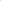 В случае неправомерного использования предоставленных персональных данных согласие отзывается письменным заявлением субъекта персональных данных.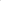 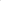 Об ответственности за достоверность предоставленных сведений предупрежден(на). Настоящее согласие дано мной «__» ____________ 20__ года и действует сроком 5 лет.         ________________                                                 ___________________                            Подпись                                                                                                        Ф.И.О.ФОРМАСогласиена публикацию (размещение) на официальном сайте органов 
местного самоуправления муниципального района «Белгородский район» Белгородской области информации о заявителе и подаваемой заявке, иной информации, связанной с участием в конкурсе Настоящим даю согласие на публикацию (размещение) в информационно-телекоммуникационной сети «Интернет» информации о_____________________ ____________________________________________________________________наименование ТОСкак заявителе конкурса о подаваемой заявке и иной информации, связанной
с участием в конкурсе социально значимых проектов территориального общественного самоуправления Белгородского района «Территория инициатив». Настоящее согласие действует со дня его подписания до дня его отзыва. Руководитель ТОС___________________________        ________________     ____________________(должность уполномоченного лица)                                       (подпись)                                         (Ф.И.О.)Дата _______________Критерии оценки заявок, предоставленных на конкурс общественно полезных проектов (мероприятий) территориального общественного самоуправленияФормаОценочная ведомость конкурсной комиссииЧлен конкурсной комиссии   __________________     ____________________                                                                                        (подпись)                                                  (Ф.И.О.)Дополнительные критерии оценки проектов
при очной защиты проектовФОРМАИтоговый отчет о реализации проекта(наименование проект)____________________________________________________________________Наименование ТОС1._Фактическое место реализации проекта:1.1._Городской округ или муниципальный район: 1.2._Внутригородской район или поселение: 1.3._Населенный пункт, улица, номер дома: 2._Сведения о составе и стоимости проекта:3._Сведения об объемах финансирования проекта:Копии документов, подтверждающих успешную реализацию проекта:−_фотоотчет;−_контракты (договоры); сметы на выполнение работ;− копии формы КС-2 «Акт о приемке выполненных работ», КС-3 «Справка 
о стоимости работ»;−_акты приемки-передач; накладные, счета; −_другие первичные документы, касающиеся реализации проектаОтветственный за реализацию проекта _____________________________________________________________                                      (ФИО, должность)____________     _________________         (подпись)                          (расшифровка)Глава администрации_____________________               _________________            _________________        (поселение)                                                        (подпись)                                         (расшифровка)Дата __________________ФОРМААкт приема результатов проектаНазвание ТОС: Название проекта: Место реализации проекта:Проведенные в рамках проекта мероприятия:Установленное в рамках проекта оборудование: Итоговое решение: ________________________________________________________________________________________________________________________________________НаправлениеТематика направленияБлагоустройство территории установка детских площадок установка спортивных площадок благоустройство дворовых территорий 
и общественных  пространств организация работы по приведению 
в надлежащие состояние кладбищ, погостов, мест воинских захоронений и славы, мест памяти погибших военнослужащих установка малых архитектурных форм озеленение территорииРазвитие туризма проведение событийных мероприятий поддержка краеведческой работы, общественных исторических выставок 
и экспозиций, проектов по исторической реконструкцииРазвитие физической культуры и массового спорта, 
охрана здоровья организация деятельности спортивных секций поддержка и пропаганда практик здорового образа жизни, правильного питания 
и сбережения здоровьяОсуществление мероприятий 
по работе с детьми 
и молодежью укрепление института семьи и семейных ценностей развитие добровольчества в молодежной среде развитие научно-технического 
и художественного творчества детей 
и молодежи профилактика деструктивного поведения детей и подростков, реабилитация 
и социализация несовершеннолетних правонарушителейОрганизация досуга населения развитие добрососедских отношений, 
в том числе организация культурно-массовых мероприятийОхрана окружающей среды организация и проведение субботников 
в общественных местах, зонах массового отдыха просветительская работа с населением 
по правилам пользования пожароопасным оборудованием и участие в профилактике 
и (или) тушении лесных пожаров деятельность в области защиты животныхСоздание условий для развития местного традиционного народного художественного творчества, сохранение, возрождение и развитие народных художественных промыслов популяризация культурного наследия России сохранение народных культурных традиций, включая народные промыслы 
и ремеслаПриложение № 1к ПоложениюПриложение № 2к Положению1.2.3.Организации, участвующие в софинансировании проектаСумма софинансирования                       (в рублях)Собственные средства заявителя Иные организации, участвующие 
в софинансированииНаименование мероприятияСроки начала 
и окончания(м.м., г.г.)ОтветственныйПриложение № 3к Положению№п/пНаправления расходования средств(с обоснованием)Финансирование, руб.Финансирование, руб.№п/пНаправления расходования средств(с обоснованием)СредствабюджетаВнебюджетные средстваИТОГО:ИТОГО:Приложение № 4к ПоложениюПриложение № 5к ПоложениюПриложение № 6к ПоложениюПриложение № 7к Положению№ п\пНаименование критерияОценка (баллы)Логическая связность и реализуемость проекта, соответствие мероприятий проекта его целям, задачам и ожидаемым результатамЛогическая связность и реализуемость проекта, соответствие мероприятий проекта его целям, задачам и ожидаемым результатамПроект не проработан, имеются несоответствия мероприятий проекта его целям, противоречия между планируемой деятельностью и ожидаемыми результатами, существенные ошибки в постановке целей и описании мероприятий, результатов проекта делают реализацию такого проекта нецелесообразной.0Проект в целом проработан, однако имеются несущественные замечания. Имеются несущественные смысловые несоответствия, имеются устранимые нарушения логической связи между задачами, мероприятиями и предполагаемыми результатами.5Проект проработан полностью. Все разделы заявки логически взаимосвязаны, каждый раздел содержит информацию, необходимую и достаточную для полного понимания содержания проекта, календарный план хорошо структурирован, детализирован, содержит описание конкретных мероприятий, запланированные мероприятия обеспечивают решение поставленных задач и достижение предполагаемых результатов проекта. Смета проекта обоснована.10Социально значимая деятельность ТОССоциально значимая деятельность ТОСТОС не ведет социально значимую работу на территории своего муниципального образования 0ТОС эпизодически ведет социально значимую работу2ТОС регулярно проводит социально значимую работу 
на территории своего муниципального образования более 
чем по одному направлению4Качество составления сметы проектаКачество составления сметы проектаПредставленный сметный расчет (смета расходов) совершенно непонятна или явно завышена и никак 
не обоснована0В сметном расчете (смете расходов) есть некоторые неясности, бюджет по ряду пунктов несколько завышен, 
не все затраты необходимы3Сметный расчет (смета расходов) проекта понятна, реалистична, соответствует деятельности по проекту 
и адекватна ожидаемому результату6Личный вклад участников ТОС в реализацию проектаЛичный вклад участников ТОС в реализацию проектаЛичный вклад участников в реализацию проекта 
не предусмотрен0Участники проекта участвуют в мероприятиях по подготовке территории к установке объектов благоустройства, по очистке территории.2Участники проекта участвуют в мероприятиях по подготовке территории к установке объектов благоустройства, по очистке территории, оказывают активную помощь подрядной организации и выполняют работы (часть работ) самостоятельно, изготавливают элементы благоустройства собственными силами.4№ п/пНаименование ТОС, проектаОценки по критериям, баллОценки по критериям, баллОценки по критериям, баллОценки по критериям, балл№ п/пНаименование ТОС, проекта1показатель2показатель3показатель4показательПриложение № 8к Положению№ п\пНаименование критерияОценка (баллы)1.Раскрытие содержания проектаРаскрытие содержания проекта1.Содержание проекта не раскрыто 01.Содержание проекта раскрыто частично51.Содержание проекта раскрыто полностью102.Компетентность докладчика (председателя, активиста ТОС)при защите проектаКомпетентность докладчика (председателя, активиста ТОС)при защите проекта2.Докладчик не имеет четких представлений о заявленном проекте, не выдержал временные рамки выступления, не смог ответить на вопросы конкурсной комиссии 
по существу проекта02.Докладчик не выдержал временные рамки выступления, ответил не на все вопросы конкурсной комиссии 
по существу проекта52.Докладчик имеет четкие представления о заявленном проекте, выдержал временные рамки выступления, ответил на все вопросы конкурсной комиссии10Приложение № 9к Положению№п/пНаименование работ (услуг), приобретаемых товарно-материальных ценностейСтоимость, рублейПримечание12341.1.1.Итого:№п/пВид источника денежных средствСумма, рублейПроцент от стоимости проекта12341.Общая стоимость реализованного проекта2.Денежные средства – всего,в том числе за счет:в том числе за счет:2.1.Муниципального бюджета 2.2.Бюджета поселения2.3.Иного источника финансированияПриложение № 10к ПоложениюФ.И.О.ДолжностьПроект принят (дата, подпись)Проектне принят(дата, подпись, причина)Глава администрации поселенияПредставитель ТОС Председатель конкурсной комиссииЧлен конкурсной комиссии